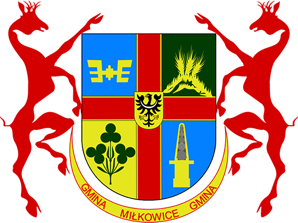 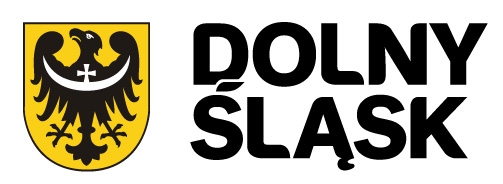 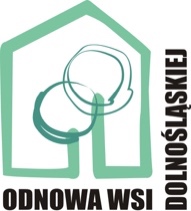 URZĄD MARSZAŁKOWSKI WOJEWÓDZTWA DOLNOŚLĄSKIEGOSOŁECKA STRATEGIA ROZWOJUWSI RZESZOTARYW GMINIE MIŁKOWICE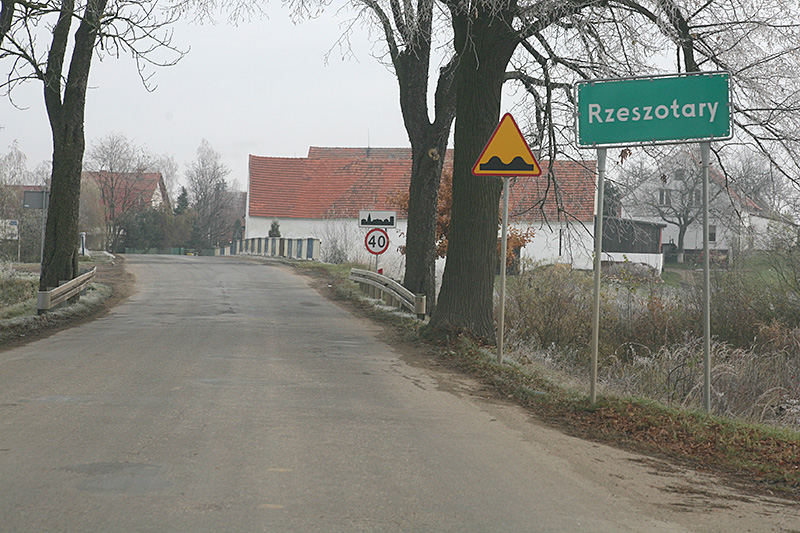 Rzeszotary - przystań spokoju i relaksu dla mieszkańcówAUTORZY - Grupa Odnowy WsiRzeszotary w składzie:Agata WoźniakAgnieszka ŻółkiewskaJustyna GrybelTomir RóżańskiMaria KodzikElżbieta KwaśnaMODERATORZY:Krzysztof SzustkaBarbara Sulma
listopad  2016  rSPIS TREŚCIANALIZA ZASOBÓW	3ANALIZA SWOT	6ANALIZA POTENCJAŁU ROZWOJU WSI	7WIZJA	8PROGRAM KRÓTKOTERMINOWY ROZWOJU WSI	9PROGRAM DŁUGOTERMINOWY ROZWOJU WSI NA LATA 2017 - 2025	10DOKUMENTACJA FOTOGRAFICZNA	13UCHWAŁA ZEBRANIA WIEJSKIEGO	16Przeprowadzenie warsztatów zostało sfinansowane ze środków Gminy MiłkowiceKoordynator gminny – Regionalnej Odnowy Wsi Dolnośląskiej -Anna WanowskaANALIZA ZASOBÓWZasoby – wszelkie elementy materialne i niematerialne wsi i związanego z nią obszaru, które mogą być wykorzystane obecnie bądź w przyszłości w realizacji publicznych bądź prywatnych przedsięwzięć odnowy wsi. Zwrócić uwagę na elementy specyficzne i rzadkie (wyróżniające wieś). Opracowanie: Ryszard WilczyńskiANALIZA SWOTANALIZA POTENCJAŁU ROZWOJU WSITożsamość wsi i wartość życia wiejskiego    (+)=Wnioski: Obszar mocny a otoczenie neutralneZalecenia: Poszukiwać szans w procesie odnowyStandard życia (warunki materialne)     (-) =Wnioski: Obszar słaby a otoczenie neutralneZalecenia:Wykorzystywać mocne strony i niwelować słabościJakość życia (warunki niematerialne i duchowe)  (-)-Wnioski:Obszar słaby a otoczenie niekorzystneZalecenia:Poszukiwać szans i wzmacniać silne strony aby niwelować słabości.Byt (warunki ekonomiczne)    (+)+Wnioski:Obszar mocny i otoczenie korzystneZalecenia:Wykorzystywać szanse i mocne strony w procesie odnowyWIZJAWizja hasłowaRzeszotary - przystań spokoju i relaksu dla mieszkańcówWizja opisowaRzeszotary to piękna, zadbana miejscowość. Jest bezpieczna gdyż ruch na drogach jest niewielki, są chodniki, dobrze oświetlone i zadbane drogi. W miejscowości są zadbane place zabaw, boisko i inne miejsca rekreacyjno- sportowe, z których z przyjemnością korzystają całymi rodzinami mieszkańcy. Ludzie się chętnie integrują i licznie przychodzą na spotkania mieszkańców i różne zabawy sołeckie.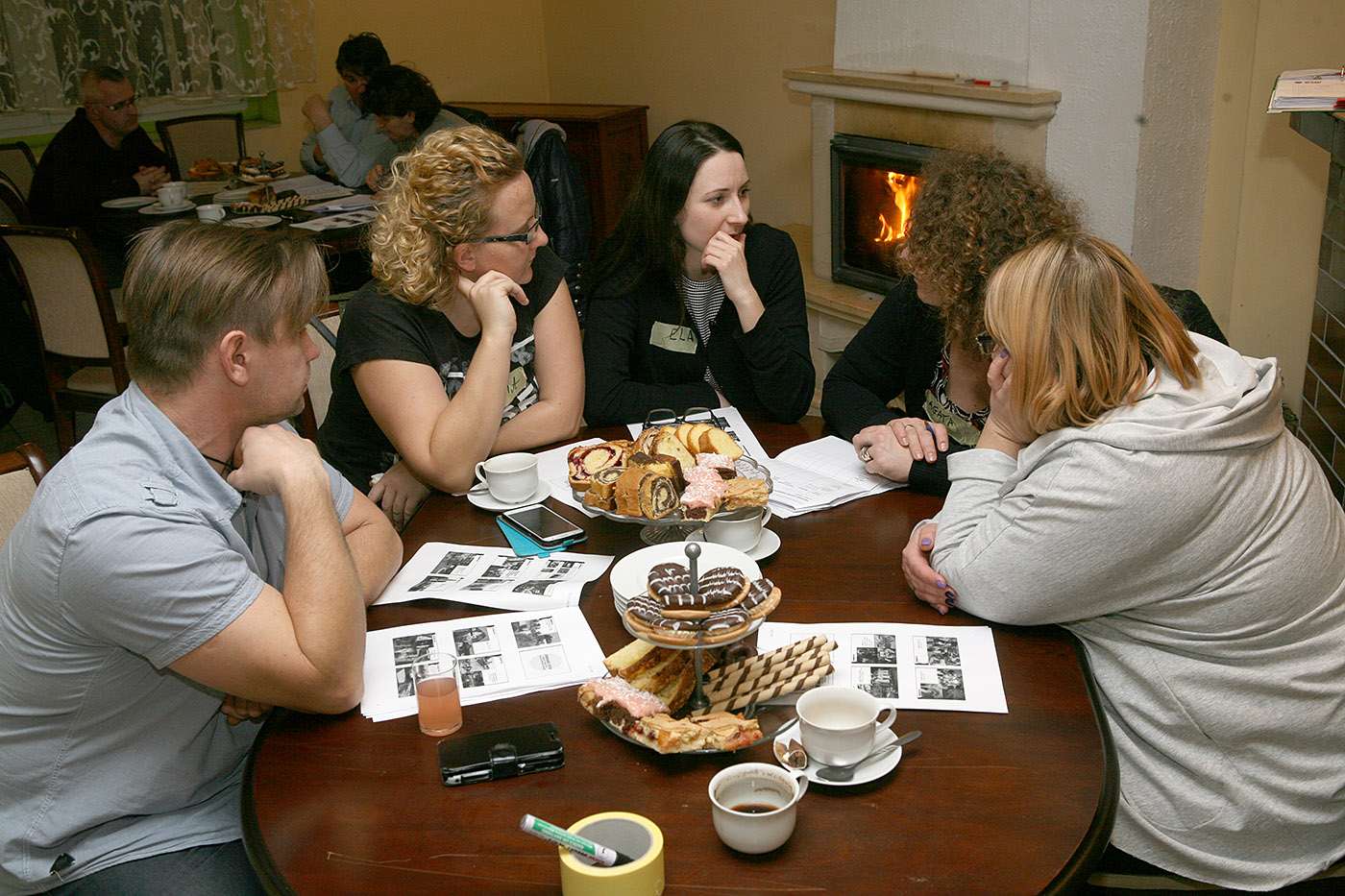 PROGRAM KRÓTKOTERMINOWY ROZWOJU WSIna okres I - XII 2017 rPROGRAM DŁUGOTERMINOWY ROZWOJU WSI NA LATA 2017 - 2025Wizja: Rzeszotary to piękna, zadbana miejscowość. Jest bezpieczna gdyż ruch na drogach jest niewielki, są chodniki, dobrze oświetlone i zadbane drogi. W miejscowości są zadbane place zabaw, boisko i inne miejsca rekreacyjno- sportowe, z których z przyjemnością korzystają całymi rodzinami mieszkańcy. Ludzie się chętnie integrują i licznie przychodzą na spotkania mieszkańców i różne zabawy sołeckie.DOKUMENTACJA FOTOGRAFICZNA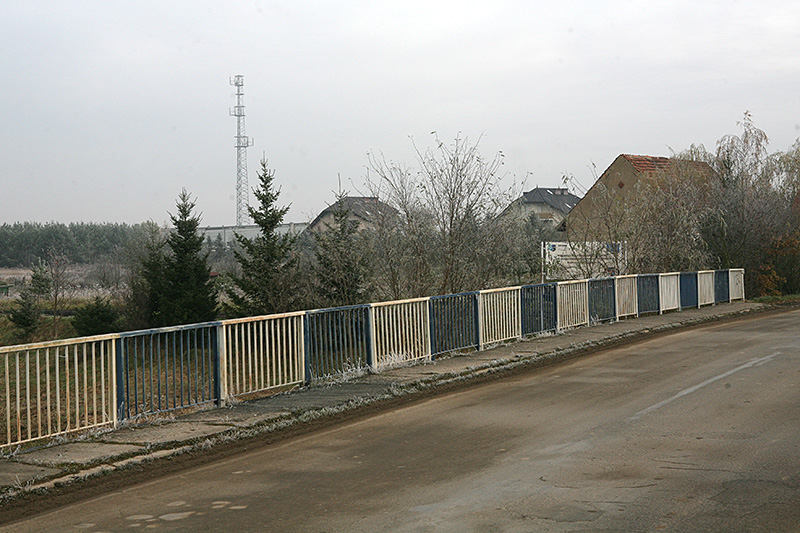 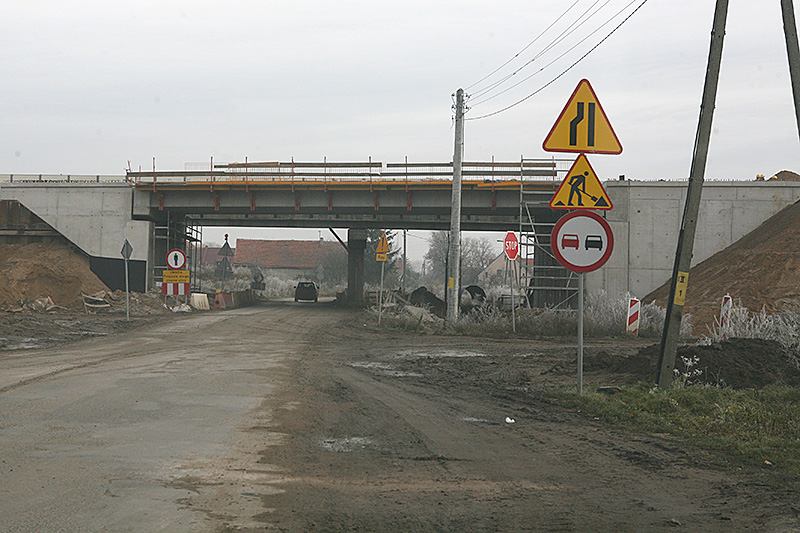 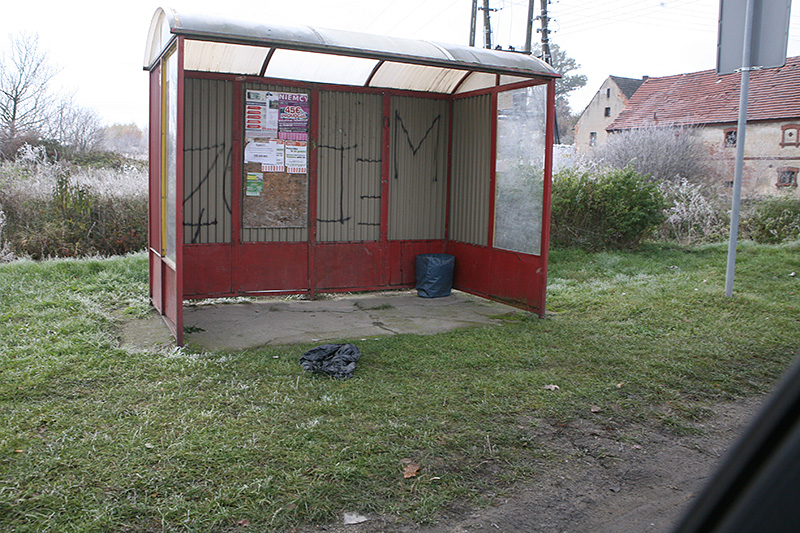 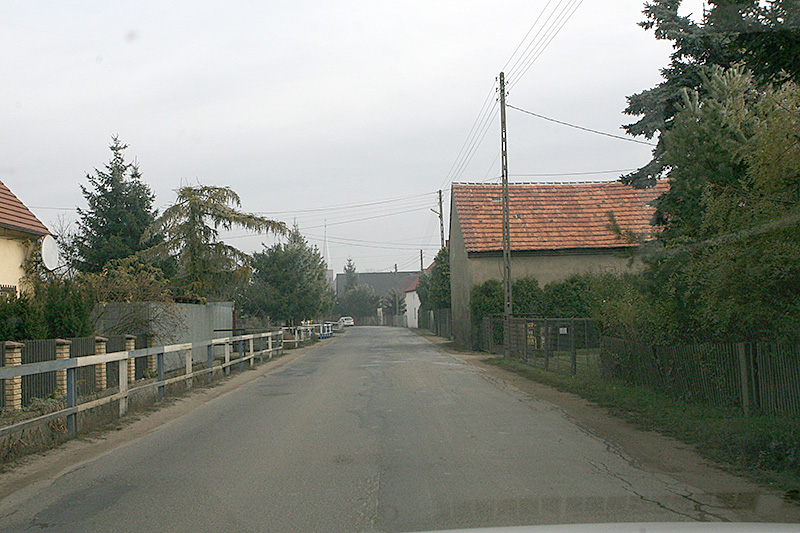 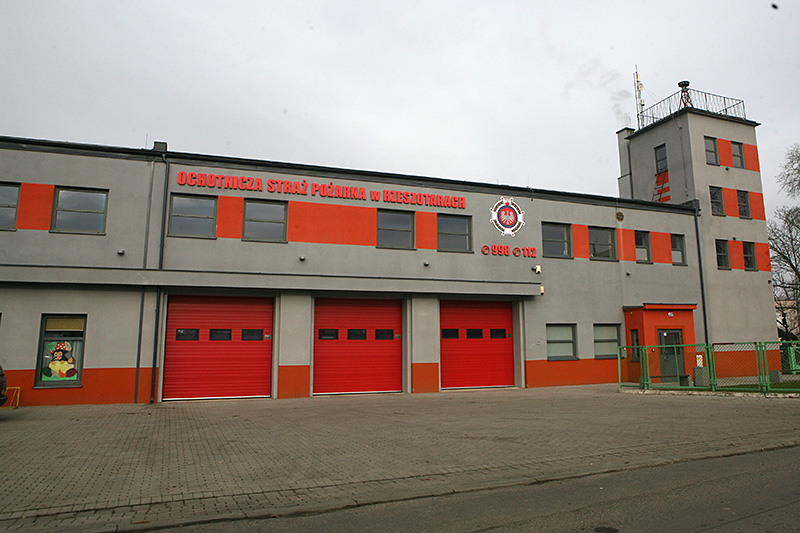 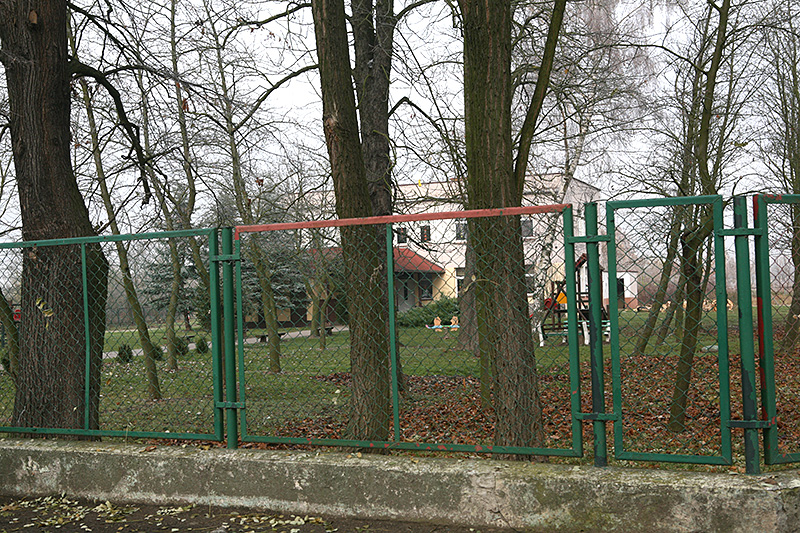 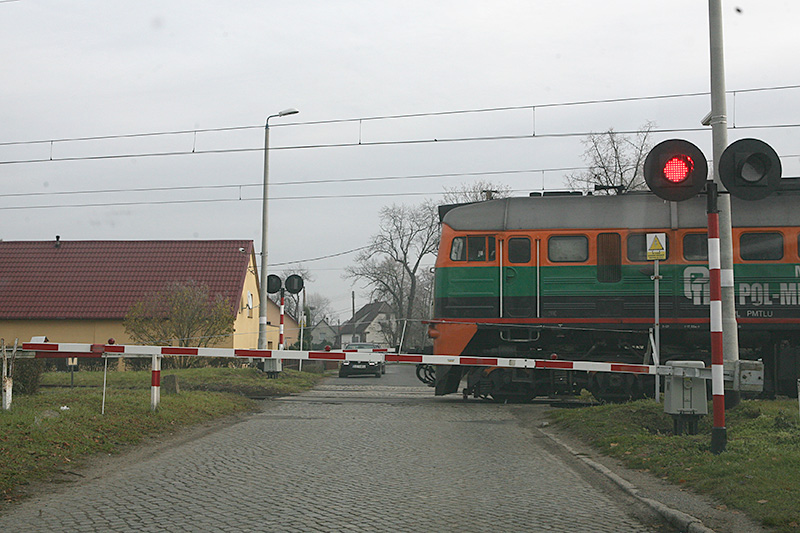 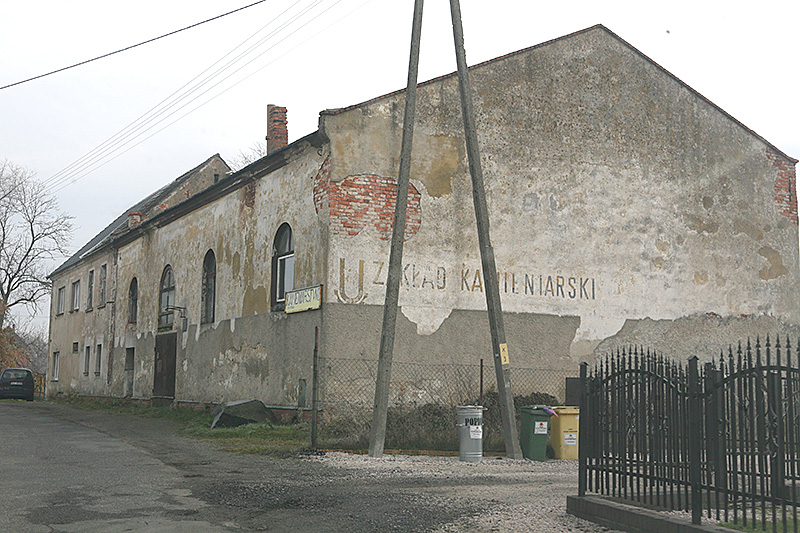 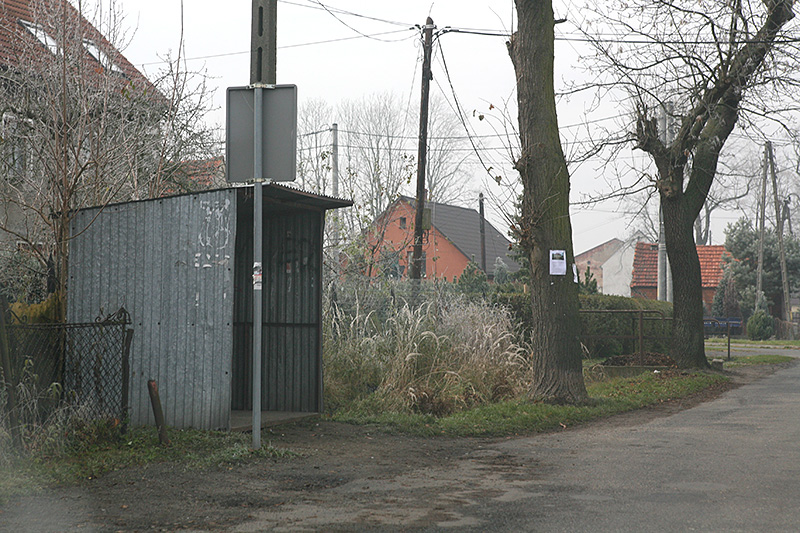 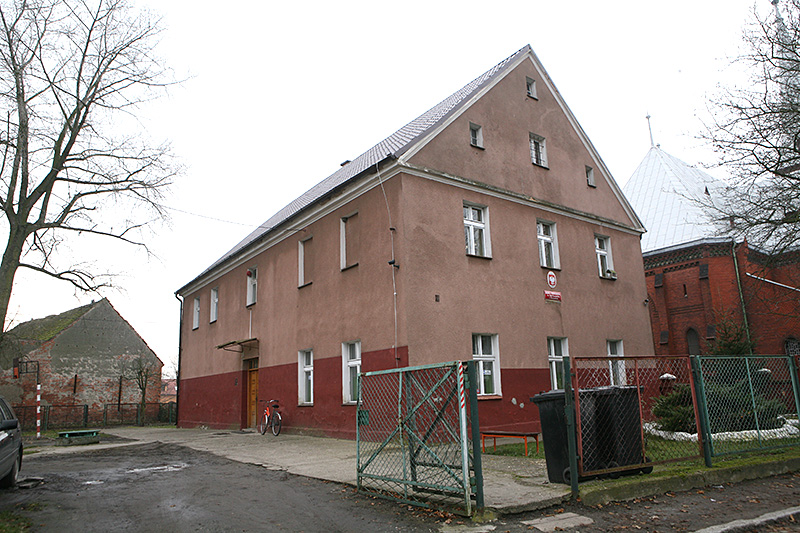 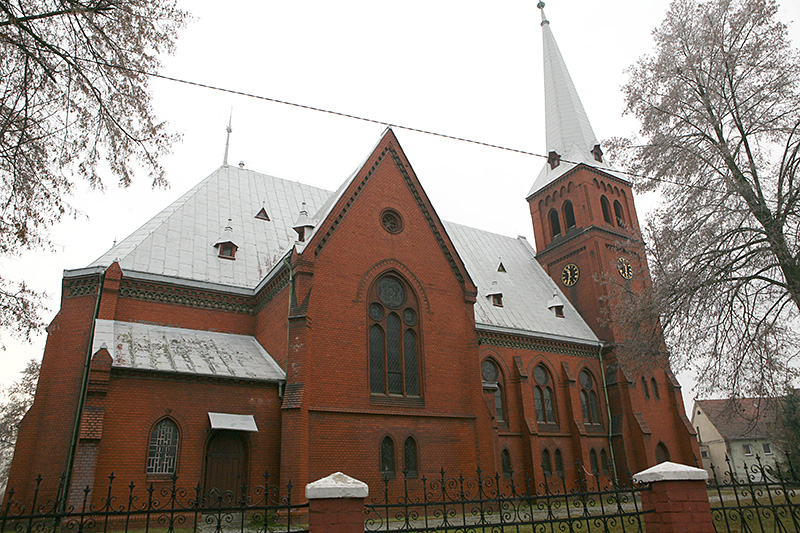 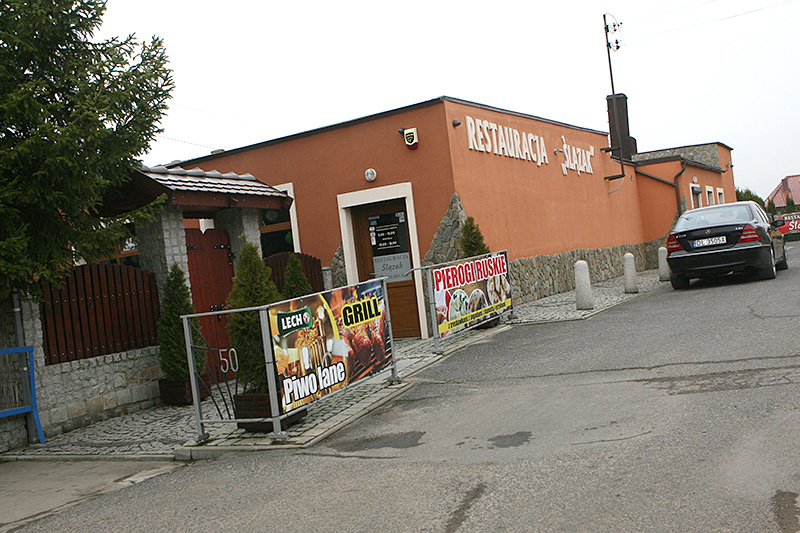 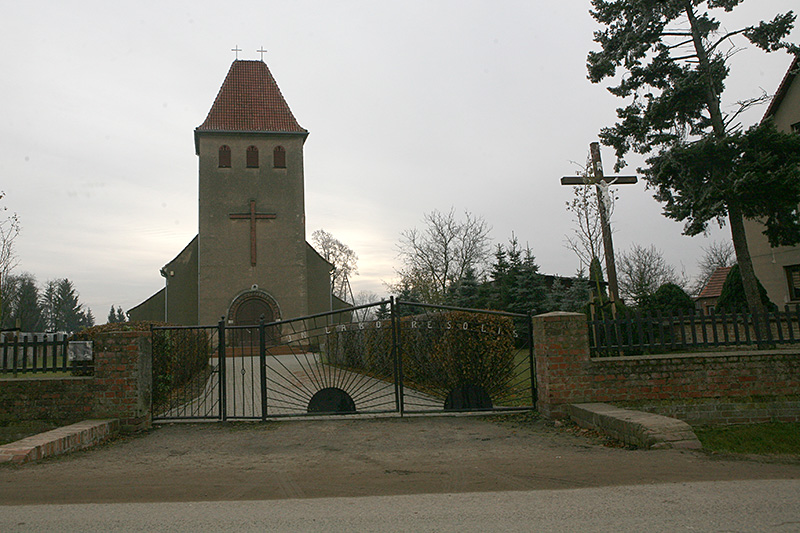 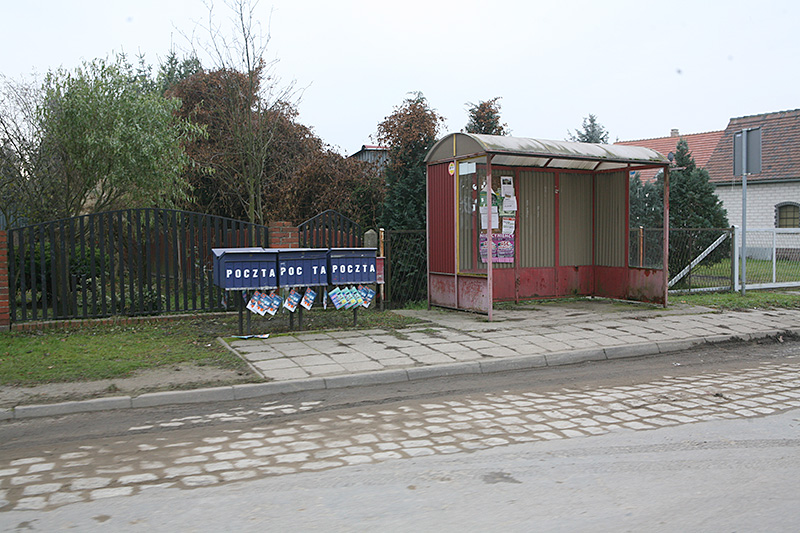 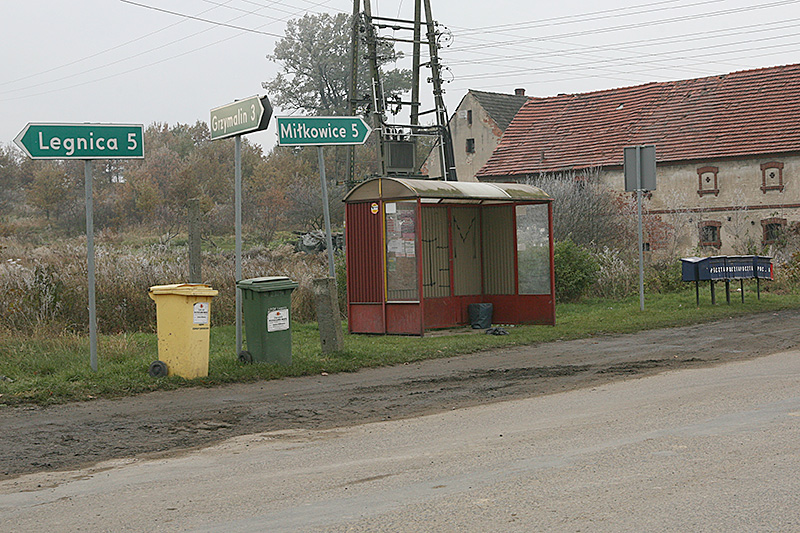 UCHWAŁA ZEBRANIA WIEJSKIEGOUchwała Nr 1/2017Zebrania Wiejskiego Sołectwa wsi Rzeszotary z dnia 16.05.2017 rokuw sprawie przyjęcia Sołeckiej Strategii Rozwoju wsi Rzeszotary w Gminie Miłkowice.Na podstawie § 23 pkt.8 Statutu sołectwa wsi Rzeszotary zebranie wiejskie postanawia co następuje§ 1Wyraża zgodę na przyjęcie Sołeckiej Strategii Rozwoju wsi Rzeszotary w Gminie Miłkowice. § 2Dokument „Sołecka Strategia Rozwoju wsi Rzeszotary w Gminie Miłkowice”,  stanowi załącznik do niniejszej uchwały.§ 3Uchwała niniejsza podlega przekazaniu Wójtowi Gminy Miłkowice.§ 4Uchwała wchodzi w życie z dniem podjęcia.Sołtys Wsi Rzeszotary(-) Agata WoźniakRodzaj zasobuOpis (nazwanie) zasobu jakim wieś dysponujeZnaczenie 
zasobuZnaczenie 
zasobuZnaczenie 
zasobuRodzaj zasobuOpis (nazwanie) zasobu jakim wieś dysponujeMałeDużeWyróżniającePrzyrodniczyPrzyrodniczyPrzyrodniczyPrzyrodniczyPrzyrodniczywalory krajobrazu, rzeźby terenuDuża różnorodność: bliskość lasów, rzeka, stawyXstan środowiskawalory klimatuwalory szaty roślinnejroślinność leśna i wodna Xcenne przyrodniczo obszary lub obiektyLasy z krzewami jagody i grzybamiXświat zwierzęcy (ostoje, siedliska)Zarybione rzeka, xwody powierzchniowe (cieki, rzeki, stawy)Rzeka Czarna Woda, stawy- własność prywatnaxwody podziemneglebyIV-VI klasa xkopalinywalory geotechniczneKulturowyKulturowyKulturowyKulturowyKulturowywalory architektury walory przestrzeni wiejskiej publicznejPlac zabaw przy szkole, duża, wyremontowana świetlica wiejska xwalory przestrzeni wiejskiej prywatnejWiększość mieszkańców dba o otoczenie domostw- zadbana, ładna miejscowośćxzabytki i pamiątki historyczneKościoły, poniemiecki cmentarz xosobliwości kulturowemiejsca, osoby i przedmioty kultuświęta, odpusty, pielgrzymkitradycje, obrzędy, gwaralegendy, podania i fakty historyczneprzekazy literackieważne postacie i przekazy historycznespecyficzne nazwyŚlązak- nazwa słynnego baru piwnego, obecnie restauracjixspecyficzne potrawydawne zawodyzespoły artystyczne, twórcyKoło Gospodyń DOB-RZE RAZEMxObiekty i terenyObiekty i terenyObiekty i terenyObiekty i terenyObiekty i terenydziałki pod zabudowę mieszkaniowąDużo działek budowlanych przeznaczonych pod sprzedażxdziałki pod domy letniskowedziałki pod zakłady usługowe i przemysłIstnieją tereny przeznaczone na działalność usługowo-przemysłową, tereny Legnickiej Strefy Ekonomicznejxpustostany mieszkaniowe3 szt.xpustostany poprzemysłowetradycyjne nie użytkowane obiekty gospodarskie (stodoły, spichlerze, kuźnie, młyny, itp.)Infrastruktura społecznaInfrastruktura społecznaInfrastruktura społecznaInfrastruktura społecznaInfrastruktura społecznaplace publicznych spotkań, festynówBoisko- w trakcie modernizacji, plac przyszkolny, grillxsale spotkań, świetlice, klubyŚwietlica wiejska, xmiejsca uprawiania sportuBoisko, plac przyszkolnyxmiejsca rekreacjiRzeka- rybołówstwoxścieżki rowerowe, szlaki turystyczneDrogi leśnexszkołySzkoła podstawowa im M. KonopnickiejxprzedszkolabibliotekiBiblioteka prowadzona przez GOKIS Miłkowicexplacówki opieki społecznejplacówki służby zdrowiaFilia Gminnego Ośrodka ZdrowiaxInfrastruktura technicznaInfrastruktura technicznaInfrastruktura technicznaInfrastruktura technicznaInfrastruktura technicznawodociągWodociąg LegnicaxkanalizacjaMiłkowicexdrogi (nawierzchnia, oznakowanie oświetlenie)Drogi powiatowa, Drogi gminne- słabo oświetlone, wymagające naprawy nawierzchnixchodniki, parkingiParking przy kościelexprzystanki5 wiat przystankowychxsieć telefoniczna i dostępność InternetuDobry zasięg Internetu radiowego i dostępność Internetu przewodowego, podziemna  linia telefoniczna, dobry zasięg telefonii komórkowychxtelefonia komórkowaDobry zasięg wszystkich operatorów sieci komórkowychxinneGospodarka, rolnictwoGospodarka, rolnictwoGospodarka, rolnictwoGospodarka, rolnictwoGospodarka, rolnictwoMiejsca pracy (gdzie, ile? )Sklepy spożywcze- 5  miejsc pracy, salon samochodowy – (nie umiemy określić ilość miejsc), szkoła- 10 nauczyciele i 6 pracowników w kadrze pomocniczej, zakład produkcyjny, skupy złomów, 2 przedsiębiorstwa zajmujące się wylewanie posadzek- 3 miejsca pracy, Firma KOM, firma przewozu osób (brak danych o zatrudnieniu)znane firmy produkcyjne i zakłady usługowe. i ich produktySalon samochodowy Nissan, zakład szyjący pokrowce samochodowe, salon fryzjerski, warsztaty samochodowe, firma przewozowa osób na trasie Legnica-MiłkowicexgastronomiaRestauracja Ślązakxmiejsca noclegoweNoclegi u Romanaxgospodarstwa rolne2uprawy hodowlemożliwe do wykorzystania odpady produkcyjnezasoby odnawialnych energiiŚrodki finansowe i pozyskiwanie funduszyŚrodki finansowe i pozyskiwanie funduszyŚrodki finansowe i pozyskiwanie funduszyŚrodki finansowe i pozyskiwanie funduszyŚrodki finansowe i pozyskiwanie funduszyśrodki udostępniane przez gminęFundusz sołeckixśrodki wypracowywaneŚrodki z Wrzosowa Kraina program Działaj Lokalnie xMieszkańcy (kapitał społeczny i ludzki)Mieszkańcy (kapitał społeczny i ludzki)Mieszkańcy (kapitał społeczny i ludzki)Mieszkańcy (kapitał społeczny i ludzki)Mieszkańcy (kapitał społeczny i ludzki)Autorytety i znane postacie we wsiKomendant OSP Rzeszotary Augustyn Zwolak, sołtys,grupa odnowyxKrajanie znani w regionie, w kraju i zagranicąProfesor ksiądz Józef Mandziuk,xOsoby o specyficznej lub ważnej dla wiedzy i umiejętnościach, m.in. studencixPrzedsiębiorcy, sponsorzyPani Izabela Wesołowska, Państwo SzotxOsoby z dostępem do Internetu 
i umiejętnościach informatycznychPracownicy naukiZwiązki i stowarzyszeniaStowarzyszenie wsi Rzeszotary i Dobrzejów DUET, Koło Gospodyń, OSP, Stowarzyszenie przy SP PATATAJ,  Klub Sportowy VIKTORIA RzeszotaryxKontakty zewnętrzne (np. z mediami)Z gminąxWspółpraca zagraniczna i krajowaPublikatory, lokalna prasaPublikatory, lokalna prasaPublikatory, lokalna prasaPublikatory, lokalna prasaPublikatory, lokalna prasaKsiążki, przewodnikiStrony wwwSILNE STRONYSŁABE STRONYT-DUŻA ILOŚĆ MIESZKAŃCÓW (14)  S-DUŻO TERENÓW ZIELONYCH  (2) S- MIEJSCOWOSC ZE SZKOŁĄ, Z MAŁYMI KLASAMI,  INDYWIDUALNE PODEJŚCIE DO UCZNIA (6) S-BLISKOŚC DWÓCH KOŚCIOŁÓW: PARAFIALNY I MKOŚCIÓŁ PRZY CMENTARZU (13) J-PRĘŻNIE DZIAŁAJĄCA OSP (11) S-DOSTEPNOŚC DO ŚWIETLICY WIEJSKIEJ, MIEJSCE DO SPPOTKAŃ, ORGANIZOWANIA ZAJĘĆ POZALEKCYJNYCH (3) J- BIBLOTEKA Z BOGATYM PROGRAMEM EDUKACYJNYM (8) J- ZAINTERESOWANIE MIESZKAŃCÓW (GŁÓWNIE DZIECI I KOBIET) ZAJĘCIAMI DODATKOWYMI  (9) S-ZADBANE DOMOSTWA (12) J- ISTNIEJĄCE KLUBY, STOWARZYSZENIA (PRĘŻNIE DZIAŁAJĄCE KOŁO GOSPODYŃ WIEJSKICH I OSP) (4) T-GOTOWOŚC DZIECI I MŁODZIEŻY DO REPREZENTOWANIA MIEJSCOWOŚCI NA ZEWNĄTRZ (5) S-WŁASNE TERENY REKREACYJNO- SPOTROWE (1) B- DUŻA ILOSC DZIAŁEK POD ZABUDOWĘ MIESZKANIOWĄ I PRZEMYSŁOWE (TRERENY INWESTYCYJNE) (7) B-OFERTA USŁUGOWO-HANDLOWA (10)J- RUCHLIWE DROGI PRZELOTOWE, ZAGROŻENIE DLA PIESZYCH (8)S- ZŁE OŚWIETLONE DROGI I POBOCZA (7)S- BRAK CHODNIKÓW PRZY ULICY WIEJSKIEJ (9)J- SŁABA INTEGRACJA SPOŁECZNA (1)S- ZANIEDBANE TERENY REKREACYJNO-SPORTOWE (2)B- BRAK MIEJSC PRACY (10)J- MAŁE ZAANGAŻOWANIE MIESZKAŃCÓW W PRACĘ NA RZECZ WSI (3)J- OD ROKU BEZCZYNNE STOWARZYSZENIE DUET (5)J- BIERNOŚC OSÓB ZARZĄDZAJĄCYCH KLUBEM VIKTORIA (4)S- BRAK GAZOCIĄGU (12)S- ZŁA NAWIERZCHNIA DRÓG OSIEDLOWYCH (H.POBOŻNEGO, POZIOMKOWE, LESNA, WIŚNIOWA, NOWA) (11)S- BRAK PUNKTU PRZEDSZKOLNEGO (6)S- BRAK PRZYULICZNYCH KOSZY NA ŚMIECI (13)S- BRAK SALI GIMNASTYCZNEJ (14)S- SŁABA INFRASTRUKTURA WODOCIĄGÓW (15)SZANSEZAGROŻENIAB-WYSOKI FUNDUSZ SOŁECKI (1)J- BLISKOŚC DUŻYCH MIEJSCOWOŚCI (LEGNICA, LUBIN, WROCŁAW) (2)J- ŁATWOŚĆ KOMUNIKACJI RZESZOTARY-LEGNICA (4)J- PLANOWANA MODERNIZACJA LINI KOLEJOWEJ LEGNICA-RUDNA (7)J- BLISKOŚĆ  AUTOSTRADY A4, DRIOGI S3 (6)B- BLISKOŚĆ MIEJSC PRACY W LEGNICY I LUBINIE (3)B- BLISKOŚĆ SZKÓŁ PONASDPODSTAWOWYCH I UCZELNI WYŻSZYCH (5)J- BLISKOŚĆ WYSYPISKA ŚMIECI- NIEPRZYJEMNY ZAPACH (3)J- ZAGROŻENIE POWSTANIEM KOPALNI ODKRYWKOWEJ (1)J- BRAK KOMUNIKACJI MIEJSKIEJ MPK I KOMUNIKACJI W DNI WOLNE I ŚWIĄTECZNE (5)J- BLISKOŚĆ RZEKI I ZAGROŻENIE ZALANIA TERENU (2)J- BLISKOŚĆ HUTY (3)J - SŁABO DZIAŁAJĄCA PRZYCHODNIA (3)J - BRAK WŁASNEGO UJĘCIA WODY (3)2000607044552310Kluczowy problemOdpowiedźPropozycja projektu(nazwa)Czy nas stać na realizację?(tak/nie)Czy nas stać na realizację?(tak/nie)PunktacjaHierarchiaKluczowy problemOdpowiedźPropozycja projektu(nazwa)OrganizacyjnieFinansowoCo nas najbardziej zintegruje?Spotkania, wspólne działanie„Dla każdego coś ciekawego”- wieczorki tematyczne, w każdym miesiącu tematycznie skierowane do innej grupy mieszkańcówtaktak14IIINa czy nam najbardziej zależy?Zależy nam na integracji„Klub majsterkowicza dla Pań i Panów”taktak15IICo nam najbardziej przeszkadza?Brak zainteresowania  organizowanymi spotkaniach„Gdy jeden nie może to drugi pomoże”- przygotowanie pomieszczeń do wspólnych spotkańtaktak14IIICo najbardziej zmieni nasze życie?Zmiana trybu spędzania czasu wolnego, więcej aktywności fizycznej całych rodzin„Zdrowo na sportowo”- rozgrywki sportowe w siatkówkę, tenisa stołowego, piłki nożnejtaktak20ICo nam przyjdzie najłatwiej?Kontynuacja już realizowanych przedsięwzięć„Grillowanie i tańcowanie” wspólne grillowanie w okresie wakacyjnym połączone z zabawą na dechachtaktak12IVI. Plan rozwojuI. Plan rozwojuI. Plan rozwojuI. Plan rozwojuII. Program rozwoju1. Cele jakie musimy osiągnąć by urzeczywistnić wizję naszej wsi2. Co nam pomoże osiągnąć cel?2. Co nam pomoże osiągnąć cel?3. Co nam może przeszkodzić?Projekty, przedsięwzięcia jakie wykonamy?1. Cele jakie musimy osiągnąć by urzeczywistnić wizję naszej wsiZasoby Czego użyjemy?ATUTYSilne stronyi SzanseCo wykorzystamy?BARIERYSłabe stronyCo wyeliminujemy?ZagrożeniaCzego  unikniemy?Projekty, przedsięwzięcia jakie wykonamy?A. TOŻSAMOŚĆ WSI  I  WARTOŚCI  ŻYCIA  WIEJSKIEGOA. TOŻSAMOŚĆ WSI  I  WARTOŚCI  ŻYCIA  WIEJSKIEGOA. TOŻSAMOŚĆ WSI  I  WARTOŚCI  ŻYCIA  WIEJSKIEGOA. TOŻSAMOŚĆ WSI  I  WARTOŚCI  ŻYCIA  WIEJSKIEGOA. TOŻSAMOŚĆ WSI  I  WARTOŚCI  ŻYCIA  WIEJSKIEGOPielęgnowanie wartości kulturowych wsiGrupa odnowy, współpraca z gminą, fundusz sołeckiKGW, stowarzyszenie, klub sportowy- Słaba integracja społeczna
- małe zaangażowanie mieszkańców w prace na rzecz wsiRozpromowanie  imprezy Jagodowe Biesiadowanie i zachęcenie mieszkańców do udziału i  aktywnego uczestniczenia w zabawieStworzenie  wyróżniającej naszą miejscowość imprezy, powiązanej  z naszą tradycją -  Turniej jednostek  OSP w piłkę wodną na rzeceReaktywacja klubu sportowego VIKTORIA, stworzenie drużyn w rożnych grupach wiekowychUtworzenie prężnie działających klubów/stowarzyszeń/kół _ tańca, śpiewu,  które będą reprezentowały miejscowość na zewnątrz w rozmaitych konkursachB. STANDARD  ŻYCIAB. STANDARD  ŻYCIAB. STANDARD  ŻYCIAB. STANDARD  ŻYCIAB. STANDARD  ŻYCIAPoprawa infrastruktury społecznej i rekreacyjnejUzupełnienie i budowa infrastruktury technicznejGrupa odnowy, gmina, fundusz sołecki, sołtys, stowarzyszenieDziałające stowarzyszenie, grupa liderów- Duża ilość mieszkańców
Brak chodników, brak oświetlenia, brak przedszkola i kompleksu sportowego
- ruchliwe drogi przelotowe
- brak gazociągu- zaniedbane tereny – rekreacyjno-sportowe- zła nawierzchnia dróg osiedlowych- brak przyulicznych koszy na śmieci- małe zaangażowanie mieszkańców w prace na rzecz wsi1.1. Stworzenie kompleksu sportowo- rekreacyjnego na boisku i terenie przy boisku1.2 Stworzenie trzech placów zabaw dla dzieci w różnych częściach miejscowości1.3 Wybudowanie przedszkola1.4 Zewnętrzna siłownia1.5 Powiększenie  budynku szkoły podstawowej1.6 Wybudowanie w pełni wyposażonej  sali gimnastycznej1.7 Wyposażenie drogi w ławeczki  i kosze na śmieci2.1 Zakup oświetlenia solarnego na boisko 2.2 Zakup  oświetlenia solarnego na drogi gminne  i miejsca odpoczynku2.3 Wykonanie chodników wzdłuż ulicy Wiejskiej i remont  chodnika przy ul. Legnickiej2.4 Zaadoptowanie terenów rzecznych na cele rekreacyjne.C. JAKOŚĆ  ŻYCIAC. JAKOŚĆ  ŻYCIAC. JAKOŚĆ  ŻYCIAC. JAKOŚĆ  ŻYCIAC. JAKOŚĆ  ŻYCIAStworzenie oferty rekreacyjno-turystycznejStworzenie oferty sportowo-integracyjnej dla mieszkańcówPoprawa komunikacjiGrupa odnowy, sołtys, świetlica , stowarzyszenie, współpraca z gminąWysoki fundusz sołecki- duża liczba mieszkańców
- istniejące kluby i stowarzyszenia
- prężnie działające OSPSłaba integracja społeczna
- od roku bezczynne stowarzyszenie Duet
- bierność osób zarządzających klubem Viktoria- małe zaangażowanie mieszkańców w prace na rzecz wsi
1.1 Stworzenie  ścieżek  tematycznych wzdłuż miejscowości i w lasach1.2 Wypromowanie niebieskiego szlaku miedzianego1.3 Wybudowanie  ścieżki rowerowej  Rzeszotary-LEGNICA2.1 „Grillowanie i tańcowanie” wspólne grillowanie w okresie wakacyjnym połączone z zabawą na dechach/co roczna2.2 „Dla każdego coś ciekawego”- wieczorki tematyczne, w każdym miesiącu tematycznie skierowane do innej grupy mieszkańców/cykliczne2.3 „Zdrowo na sportowo”- rozgrywki sportowe w siatkówkę, tenisa stołowego, piłki nożnej3.1Przedłużenie  do Rzeszotar  linii  MPKD. BYTD. BYTD. BYTD. BYTD. BYTPromocja walorów wsi i stworzenie warunków do zarobkowaniaGrupa odnowy, stowarzyszenie, fundusz sołeckiWysoki fundusz Sołecki, - brak miejsc pracy
- małe zaangażowanie mieszkańców w prace na rzecz wsiUtworzenie  klubu majsterkowicza, produkującego Meble ogrodowe z Euro palet dla miejscowości i na sprzedażGadżety promocyjne dla miejscowości i materiały promocyjne (ulotki, widokówki, torby, czapeczki, namioty itp.)Stworzenie witaczy i tablic informacyjnych,Własne wydawnictwo (forma papierowa, elektroniczna).